DNA STUDY GUIDEGenetics – DNA STRUCTURE What is the function of DNA?What is a chromosome?What is the structure of DNA?Why does it take that structure?What makes up each piece of this nucleotide? (Be able to label) 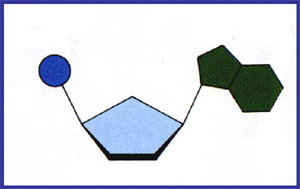 What is base pairing?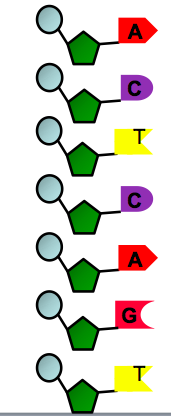 What nucleotide pairs to what?Can you make the complementary strand?